BETRIEBSPRAKTIKUM 2015/16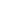 bitte ausgefüllt zurück an die Schule / den KlassenleiterBetrieb/Anschrift:(oder Firmenstempel)		Wir haben das Merkblatt „Informationen für den Praktikumsbetrieb“ sowie die ausgefüllte „Mitteilung der Schule an die Betriebe“ erhalten.Im Rahmen der geltenden Bestimmungen erklären wir uns verbindlich zur Mitwirkung am Betriebspraktikum der 8. Klassen der Christian-Wolfrum-Mittelschule Hofvom bereit.Praktikant (Name): 		 ____________________________________________Berufswunsch: 	         	 ____________________________________________Betreuer des Betriebes: 	____________________________________________Erreichbar unter Tel.: 	____________________________________________Regelmäßige Arbeitszeit:  Von ___________________ bis _________________      ______________________________                          _______________________________                                        (Ort, Datum)                                                                                                            (Unterschrift Betrieb)